Updated	05/22/19FEDERAL PROJECTEffective November 05, 2014BIDDING INSTRUCTIONSUse pen and ink to complete all paper bids.The following documents must be received before the time of the bid opening:Copy of Notice to Contractors; Completed Acknowledgement of Bid Amendments form; Completed Schedule of Items; Two copies of the completed and signed Contract Agreement, Offer & Award form;Bid Guaranty (if required); and Any other certifications or bid requirements listed in the bid documents that are due by bid opening.Include prices for all items in the Schedule of Items (excluding non-selected alternates).Bid Guaranty acceptable forms are:Properly completed and signed bid bond on the prescribed form in this package (or on a form that does not contain significant variations from the form) for 5% of the bid amount; orOfficial Bank Check, Cashier’s Check, Certified Check, U.S. Postal Money Order or Negotiable Certificate of Deposit in the amount stated in the Notice to Contractors. “FedEx First Overnight” delivery of paper bids is suggested. Other means, such as the U.S. Postal Service’s Express Mail, have proven to be unreliable.IN ADDITION, FOR FEDERAL-AID PROJECTS:Complete and submit the DBE Proposed Utilization form with your bid. This is a curable defect. (This requirement applies only to projects with federal-aid funds.) If you need more information about bid preparation, please call:       at      For complete bidding requirements, refer to Section 102 of the Maine Department of Transportation, Standard Specifications, November 2014 EditionApril 28, 2017NOTICEFor security and other reasons, all Bid Packages that are mailed shall be provided in double (one envelope inside the other) envelopes. The Inner Envelope shall have the following information provided on it:Bid Enclosed - Do Not Open PIN:Town:Date of Bid Opening:Name  of  Contractor  with  mailing  address  and  telephone number:In Addition to the usual address information, the Outer Envelopeshould have written or typed on it:Double Envelope: Bid Enclosed PIN:Town:Date of Bid Opening: Name of Contractor:This should not be much of a change for those of you who use Federal Express or similar services.Hand-carried Bids may be in one envelope as before, and should be marked with the following information:Bid Enclosed: Do Not Open PIN:Town:Name of Contractor:October 16, 2001BID GUARANTY/BID BOND FORMKNOW ALL MEN BY THESE PRESENTS THAT 	 	, of the City/Town of	and State of 	as Principal, and			as Surety, a Corporation duly organized under the laws of the State of	and having a usual place of Business in	and hereby held and firmly bound unto the Treasurer of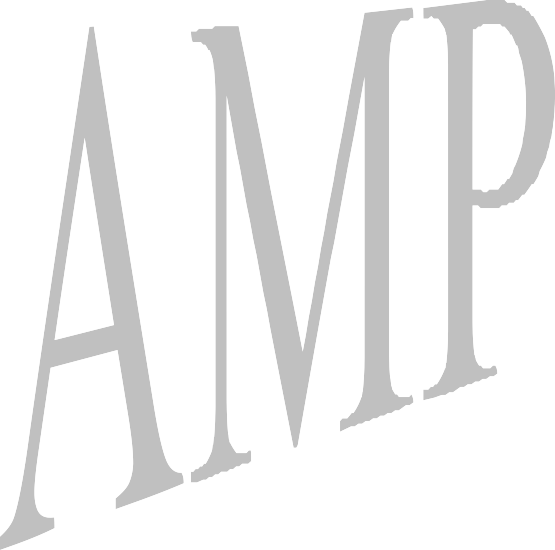 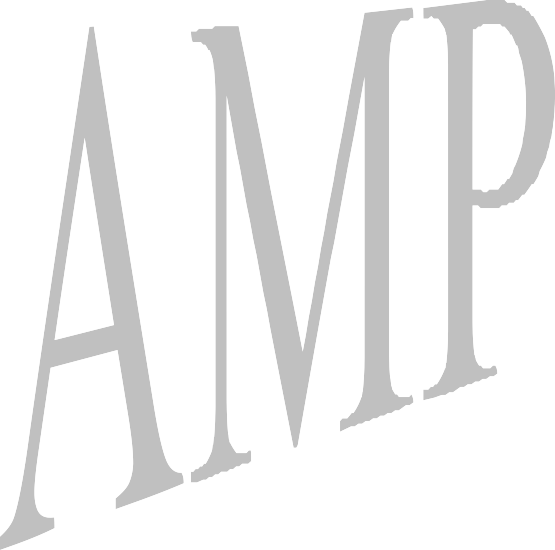 acceptance of said bid, then this obligation shall be null and void; otherwise it shall remain in full force, and effect.Signed and sealed this	day of	20 	WITNESS:	PRINCIPAL:By 	By: 	By: 	WITNESS	SURETY:By 	By: 	Name of Local Agency:	 	NOTICEBidders:Please use the attached “Request for Information” form when submittingquestions concerning specific Contracts that have been advertised for Bid,include additional numbered pages as required. RFI’s may be faxed to      or submitted via e-mail to      .These are the only allowable mechanisms for answering Project specific questions. The Municipality of       will not be bound to any answers to Project specific questions received during the Bidding phase through other processes.When submitting RFIs by Email please follow the same guidelines as stated on the “Request for Information” form and include the word “RFI” along with the Project name and Identification number in the subject line.	RFI No:  	REQUEST FOR INFORMATIONDate  	Time  	Information Requested for:WIN:  	Town(s):	Bid Date:  	Question(s): 	Request by:Company Name:	Phone:(	) 	Email:	Fax:  (	) 	Complete this form and transmit to the number listed in the Notice to ContractorsNOTICEDisadvantaged Business Enterprise Proposed UtilizationThe Apparent Low Bidder shall submit the Disadvantaged Business Enterprise Proposed Utilization form with their bid. This is a curable bid defect.The Contractor’s Disadvantaged Business Enterprise Proposed Utilization Plan form contains additional information that is required by USDOT.The Contractor’s Disadvantaged Business Enterprise Proposed Utilization Plan form should be used.A copy of the new Contractor’s Disadvantaged Business Enterprise Proposed Utilization Plan and instructions for completing it are attached.Note: Questions about DBE firms, or to obtain a printed copy of the DBE Directory, contact The Office of Civil Rights at (207) 624-3066.MDOTs DBE Directory of Certified firms can also be obtained at https://www.maine.gov/mdot/civilrights/dbe/INSTRUCTIONS FOR PREPARING THE MaineDOT CONTRACTOR’S DBE/SUBCONTRACTORUTILIZATION FORMThe Contractor shall extend equal opportunity to MaineDOT certified DBE firms (as listed in MaineDOT’s DBE Directory of Certified Businesses) in the selection and utilization of Subcontractors and Suppliers.SPECIFIC INSTRUCTIONS FOR COMPLETING THE FORM:Insert Contractor name, the name of the person(s) preparing the form, and that person(s) telephone, fax number and e-mail address.Calculate and provide percentage of your bid that will be allocated to DBE firms, Federal Project Identification Number, and location of the Project work.In the columns, name each subcontractor, DBE and non-DBE firm to be used, provide the Unit/Item cost of the work/product to be provided by the subcontractor, give a brief description and the dollar value of the work.Revised 1/12DBE GOAL NOTICE FFY 2019-2021Maine Department of Transportation Disadvantaged Business Enterprise ProgramNotice is hereby given that in accordance with US DOT regulation 49 CFRPart 26, the Maine Department of Transportation (MaineDOT) has established a Disadvantaged Business Enterprise Program (DBE) for disadvantaged business participation in the federal-aid highway and bridge construction programs; MaineDOT contracts covered by the program include consulting, construction, supplies, manufacturing, and service contracts.For FFY 2019-21 (October 1, 2018 through September 30, 2021) MaineDOT has established an annual DBE participation goal of 2.4% to be achieved through race/gender neutral means. This goal has been approved by the Federal Highway Administration and remains in effect through September 30, 2021. Maine DOT must meet this goal each federal fiscal year. If the goal is not met, MaineDOT must provide a justification for not meeting the goal and provide a plan to ensure the goal is met, which may include placing contract goals on certain projects that contractors will be required to meet.MaineDOT asks all contractors, consultants and subcontractors to seek certified DBE firms for projects and to work to meet the determined 2.4% goal without the need to impose contract goals. DBE firms are listed on the MaineDOT website at:https://www.maine.gov/mdot/civilrights/docs/dbe/WeeklyDBEVendorList.pdf Interested parties may view MaineDOT’s DBE goal setting methodology, also posted on this website. If you have questions regarding this goal or the DBE program you may contact Sherry Tompkins at the Maine Department of Transportation, Civil Rights Office by telephone at (207) 624-3066 or by e-mail at:  sherry.tompkins@maine.gov.Page	of  	MaineDOT CONTRACTOR’S DBE/SUBCONTRACTOR PROPOSED UTILIZATION FORMContractor:   	Telephone:  	Ext  	Contact Person:   	Fax:  	E-mail:  	BID DATE:   	FEDERAL PROJECT PIN #  	PROJECT LOCATION:   	TOTAL ANTICIPATED DBE	% PARTICIPATION FOR THIS CONTRACTNOTE: THIS INFORMATION IS USED TO TRACK AND REPORT ANTICIPATED DBE PARTICIPATION IN ALL FEDERALLY FUNDED MAINE DOT CONTRACTS.  THE ANTICIPATED DBE AMOUNT IS VOLUNTARY AND WILL NOT BECOME A PART OF THE CONTRACTUAL TERMS.For a complete list of certified firms and company designation (WBE/DBE) go to  http://www.maine.gov/mdot/civilrights/Rev. 01/15Maine Department of Transportation Civil Rights OfficeDirectory of Certified Disadvantaged Business Enterprises can be found at:https://www.maine.gov/mdot/civilrights/dbe/ For additional information and guidance contact: Civil Rights Office at (207) 624-3066It is the responsibility of the Contractor to access the DBE Directory at this site in order to have the most current listing.W B ED B ENon DBEFirm NameItem Number & Description of WorkQuantityCost Per Unit/ItemAnticipated$ ValueSubcontractorTotal>DBE Total >